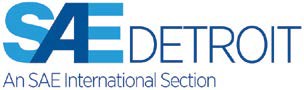 2022 High School Poster CompetitionSponsored by: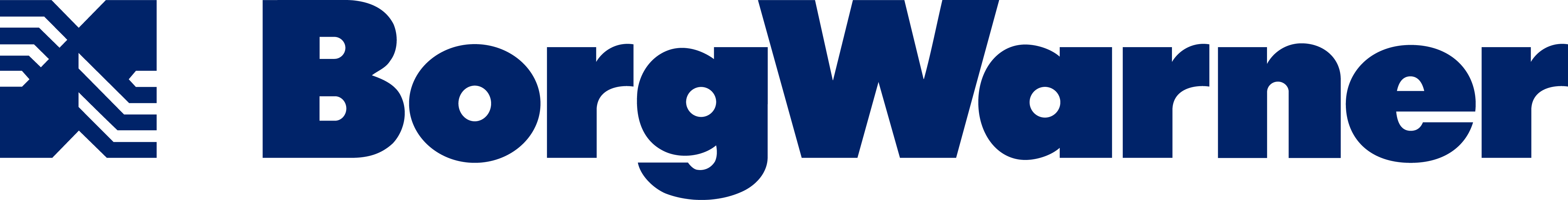 Thank you to everyone that participated in the competition. Below is a list of teachers that will receive $100 for supplies: Mark Benglian – William D. Ford Career TechLeah Kaganae – Richmond High SchoolMeredith Gilther – Skyline High School        Congratulations to this year’s winners!PlaceStudentHigh SchoolPrize1Cameron McGueWilliam D. Ford Career Tech$1,500 Cash Award2Alyssa BellWilliam D. Ford Career Tech$1,000 Cash Award3Daenerys AverettWilliam D. Ford Career Tech$750 Cash Award4Coleman GrengsSkyline High School$100 Cash Award5Grace SluckRichmond High School$100 Cash Award6Matvey McGettiganSkyline High School$100 Cash Award7Sara (Ray) CassavoyWilliam D. Ford Career Tech$100 Cash Award8Sage BillopsSkyline High School$100 Cash Award9Lanina JacksonWilliam D. Ford Career Tech$100 Cash Award10Kate (Kai) SimpsonWilliam D. Ford Career Tech$100 Cash Award